Додаток до рішення Київської міської радивід _____________ № _____________План-схемадо дозволу на розроблення проєкту землеустрою щодо відведення земельної ділянки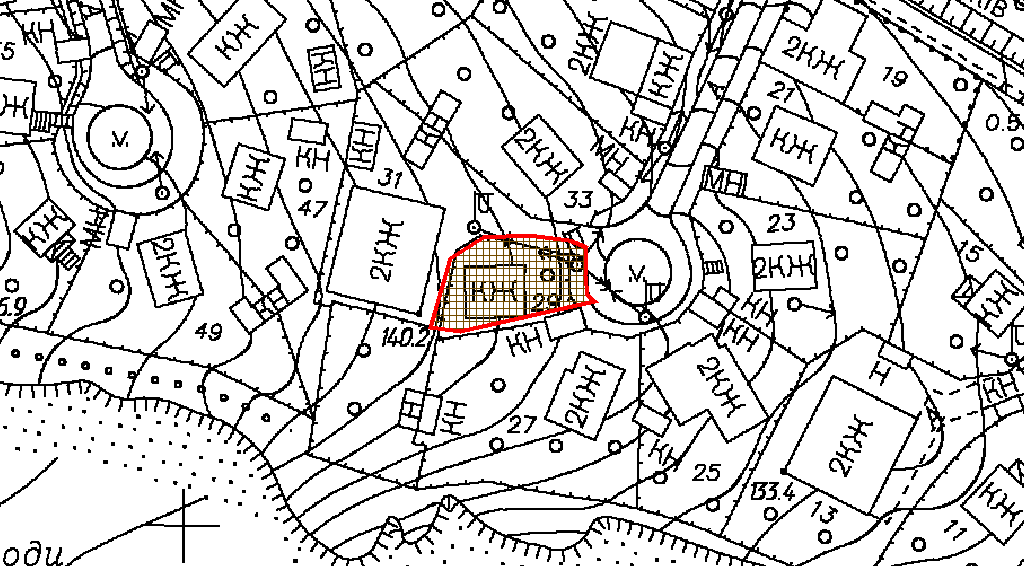 Додаток до рішення Київської міської радивід _____________ № _____________План-схемадо дозволу на розроблення проєкту землеустрою щодо відведення земельної ділянкиклопотаннявід 19.02.2024 № 569101081кадастровий номер8000000000:72:337:0001фізична особаІваненко Вероніка Георгіївнаадреса земельної ділянким. Київ, р-н Солом'янський, вул. Монтажників, 29вид землекористуваннявласністьзаявлене цільове призначеннядля будівництва і обслуговування жилого будинку, господарських будівель і споруд (присадибна ділянка)площа0,0320 гаКиївський міський головаВіталій КЛИЧКОклопотаннявід 19.02.2024 № 569101081кадастровий номер8000000000:72:337:0001фізична особаІваненко Вероніка Георгіївнаадреса земельної ділянким. Київ, р-н Солом'янський, вул. Монтажників, 29вид землекористуваннявласністьзаявлене цільове  призначеннядля будівництва і обслуговування жилого будинку, господарських будівель і споруд (присадибна ділянка)площа0,0320 гаДиректор Департаменту земельних ресурсіввиконавчого органу Київської міської ради(Київської міської державної адміністрації)Валентина ПЕЛИХВ.о. начальника четвертого відділууправління землеустроюДепартаменту земельних ресурсіввиконавчого органу Київської міської ради(Київської міської державної адміністрації)Оксана ШИНКАРЧУК